
Figure 1: Stout Student Association Logo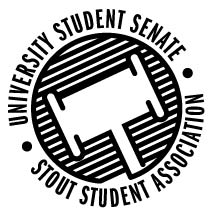 Sustainability Council Meeting Minutes11:15 am Microsoft Teams,50th Congress, April 21st, 2020Call to OrderRoll Call 11:17Guests: Ethan Reed, Kelsea Goettl, Noah Edlin, Kadi Wright, Darrin Witucki, Zenon SmolarekOpen Forum Approval of the Minutes: Approved Unfinished Business New Business Earthbound discussionWe got permission to contact both vendors to do a site visit and look into 95 gallon containers Zennon is the contract administrator and he scheduled a meeting with Earthbound Terracycle ProjectWe are going to table the project until next year so we can properly implement it. SC BagsPassing it now but things could be subject to change The cost of the bags will be $3,000 Abrina and Noah will commit to having these bags being ordered Moved by Senator Switcher and 2nd by Mick Cash Approved Green Fee Policy ChangesPush this off to next week Update of Sustainability Council portion of SSA websiteAdditional Discussion TopicsAnnouncements Adjourn 1:02 pm April 21st,2020Present Absent Excused Director Nadeau xVice Chair LeonhardxSenator SchwitzerxMick Cashx Andrew KlavekoskexAdvisor RykalX